Macromolecules – ProteinsProteinsAmino AcidsFunctions of proteins and examples1.2.  3. 4.5.Structure of Amino AcidsElements found in all proteinsFour levels of protein structure-Primary Structure-Secondary Structure-Tertiary Structure-Quaternary StructurePROTEIN SHAPE AFFECTS ITS FUNCTIONS!Denaturing Proteins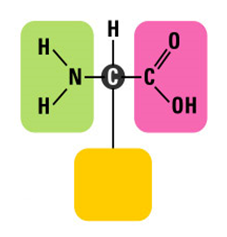 